Московский государственный университет геодезии и картографииГуманитарный факультетКафедра земельного права и государственной регистрации недвижимостиНациональный исследовательский  Томский государственный университетЮридический институтКафедра природоресурсного, земельного и экологического праваСаратовская государственная юридическая академияКафедра земельного и экологического права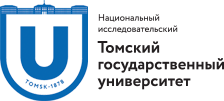 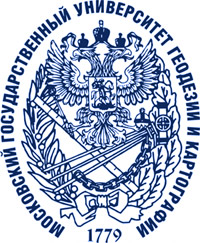 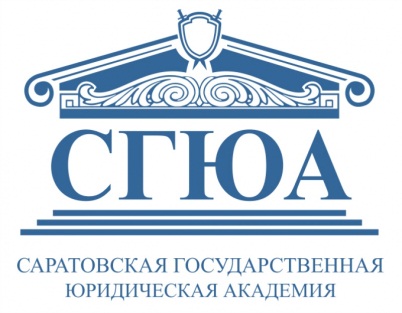 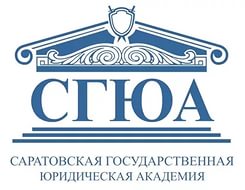 Программа II Всероссийской научно-практической онлайн-конференции молодых ученых«ПРАВОВЫЕ ПРОБЛЕМЫ ОХРАНЫ ЗЕМЕЛЬ» 25 февраля 2016 годав 13:00 ауд. 105(4)Москва-Томск-СаратовМодераторы:Московский государственный университет геодезии и картографии (МИИГАиК, Москва), гуманитарный факультет:Пономарев Михаил Вячеславович, старший преподаватель кафедры земельного права и государственной регистрации недвижимости Успенский Иван Александрович, старший преподаватель кафедры земельного права и государственной регистрации недвижимости Марьин Евгений Владимирович, доцент кафедры земельного права и государственной регистрации недвижимости, кандидат юридических наукТомский государственный университет (Томск), Юридический институт:Болтанова Елена Сергеевна, заместитель заведующего кафедрой природоресурсного, земельного и экологического права, доцент, доктор юридических наук Дедкова Татьяна Анатольевна, доцент кафедры природоресурсного, земельного и экологического права, кандидат юридических наукСаратовская государственная юридическая академия (Саратов):Чмыхало Елена Юрьевна, доцент кафедры земельного и экологического права, кандидат юридических наук Агаренков С., аспирант кафедры земельного и экологического права Программа конференции:Приветствие (10.00 – 10.15) (Мск)Доклады (регламент 5-7 минут):Королева Дарья, магистрант Саратовской государственной юридической академии«О некоторых проблемах правового регулирования отношений в сфере мониторинга земель» Мириевич Анастасия, магистрант кафедры земельного права и государственной регистрации недвижимости гуманитарного факультета Московского государственного университета геодезии и картографии«Правовые проблемы изъятия земельных участков»Шамонина Ирина, магистрант кафедры земельного права и государственной регистрации недвижимости гуманитарного факультета Московского государственного университета геодезии и картографии«Правовые проблемы рекультивации земель, нарушенных в результате аварийных разливов нефти»Генералова Оксана, студент 4 курса Юридического института Томского государственного университета «Современные проблемы при проведении рекультивационных работ»Шанина Юлия, студент 2 курса Института прокуратуры Саратовской государственной юридической академии«О правовой охране почв»Долбиш Алина, студент 4 курса Института правоохранительной деятельности Саратовской государственной юридической академии«Принудительное прекращение права на земельный участок как мера ответственности за невыполнение требований по охране земель»Яковлева Анастасия, студент 4 курса гуманитарного факультета Московского государственного университета геодезии и картографии«Правовой режим земельных участков в границах водоохранных зон и особенности их предоставления водопользователям»Мухаметкалиева Ольга, студент 4 курса Юридического института Томского государственного университета«Газовая «бомба» замедленного действия»Дворецкова Мария, студент 4 курса гуманитарного факультета Московского государственного университета геодезии и картографии«Особенности правовой охраны лесов на землях особо охраняемых природных территорий»Максимкина Юлия, студент 3 курса Юридического института Томского государственного университета «Экономическое стимулирование как способ охраны земель в Российской Федерации»